                                                                                                                                                                                                                                                                                                                                                                                                                                                                                                                                                                                                                                                                                                                                                                                                                                                                                                                                                                                                                                                                                                                                                                                                                 St Pius X Catholic Parish Heidelberg West acknowledges the Wurundjeri people.Fr Wayne Edwards:  St Pius X Presbytery 419 Waterdale Rd Heidelberg West 3081Tel: 9457 5794   Fax: 9457 1036   Email: heidelbergwest@cam.org.auExodus Community: 273 Liberty Parade Heidelberg West Tel: 9457 7593 School Principal: Barbara Gomez Tel: 9457 3776 Email: bgomez@spxhw.catholic.edu.au_________________________________________________________________________________________________MASS TIMES Sundays  	Saturday Vigil 7pm   Sunday 9am & 11.00am	Exodus Community, 12 Noon in the shed at 273 Liberty Pde, Heidelberg West        Weekdays	9am Tuesday, Wednesday, Thursday, Friday, SaturdayCONFESSIONS & ROSARY    	After 9am Mass on Saturday morningsCHURCH OPEN FOR PRAYER	8.30am – 4pm on school days only  SAINTS/FEAST DAYS FOR THE WEEK22 Feb The Chair of St Peter, apostleSTATIONS OF THE CROSS will take place every Friday at 7pm in the Church; February 26, March 5, 12, 19, 26Easter Sunday is on 4th April 2021 (DAYLIGHT SAVING ENDS)LENTERN REFLECTION GROUP Fr Wayne will be running a lenten discussion ‘Lectio Divina’ (sacred reading) group for 7 weeks in the Presbytery on Thursdays (time to be advised according to interest from parishioners) Please call the Parish House 03-94575794 to register your interest. This is a new program, a slight change on the program from the Brisbane Archdiocese that we have followed in previous years LENT AND EASTER REFLECTION BOOK 2021If you would like a copy of the Look to Jesus 52 page daily reflection book for Lent and Easter please see Fr Wayne. Copies are also available in the Church foyer Reflection: “After John had been arrested, Jesus came to Galilee proclaiming the gospel of God….” - Mark 1:14Do you ever think about how difficult it must have been for Jesus to come into Galilee, knowing that John had just been arrested for teaching the same message that Jesus was proclaiming.  It must have taken great love and trust for Jesus to do what the Father had sent Him here on earth to do.  In the same way, following a life of stewardship takes great love and trust from us.  We must be willing to surrender completely to God, trusting that God will always give us all that we need to fulfil His plan for us.ASH WEDNESDAY ASHES Fr Wayne will distribute ashes at all masses this weekend. St Pius X Parish is commited to growing a Child Safety Culture with Love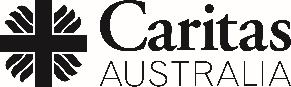 First Sunday of Lent 21st February 2021                   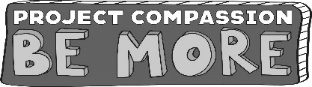 Jamila is a Rohingya refugee living in a camp in Bangladesh with her elderly mother and baby daughter. With the support of Caritas Australia, and through Caritas Bangladesh, Jamila has been able to access to emergency food, shelter, counselling, and vocational training that will help to support her family.Please donate to Project Compassion 2021 to help mothers like Jamila be more for her family and her community.You can donate through Parish boxes and envelopes, by visiting www.caritas.org.au/projectcompassion or phoning 1800 024 413.NEXT SUNDAY’S READINGS – SECOND SUNDAY OF LENT Gen 22:1-2, 9-13, 15-18; Rom 8:31-34; Mk 9:2-10ST PIUS X PRIMARY SCHOOL – OPEN DAYS 2021Come and visit our amazing school. THURSDAY 25 FEBRUARY 9AM – 11AM SATURDAY 13 MARCH 9AM – 12PMARCHBISHOP COMENSOLI HAS ACCEPTED SIX MEN FOR ADMISSION TO CORPUS CHRISTI COLLEGE (SEMINARY) THIS YEAR.Jordan McBroom, Xavier Ryan, Greg Lewis, Gerard Martin, Anthony Wright & Andrew Tran. Please pray for them! Prayers for the Sick; Eileen Mangan, Alan Crabbe, Pauline Lambert, Will Anderson, Josephine Fenech, Leo Fenech, Ronald Gale, Norma GaleFor the Recently Departed: For the repose of the souls of the faithful departedAnniversary of Death:  John Rose, Mary Quinn 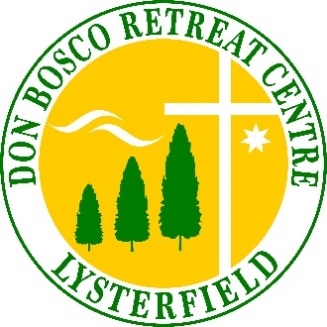 Lenten Retreats 2021Saturday 13 March: Family Retreat DaySaturday 20 March: Youth and Young Adult Reflection DayFriday 26 March: Seniors Retreat DayFurther information: donboscoretreats.org.auOnline registrations essential as Covid number limits apply